        Κομοτηνή 05-10-2017	    ΒΑΣΙΛΕΙΟΣ ΣΥΜΕΩΝΙΔΗΣΜΗΝΥΜΑ ΠΕΡΙΦΕΡΕΙΑΚΟΥ ΔΙΕΥΘΥΝΤΗ ΕΚΠΑΙΔΕΥΣΗΣ ΑΝ. ΜΑΚΕΔΟΝΙΑΣ - ΘΡΑΚΗΣΜε αφορμή τον σημερινό εορτασμό της Παγκόσμιας Ημέρας Εκπαιδευτικού, η οποία καθιερώθηκε προκειμένου να αναδειχθεί ο καθοριστικός κοινωνικός ρόλος διεθνώς, δράττομαι της ευκαιρίας να εκφράσω τις ευχαριστίες μου προς όλους τους συναδέλφους που παρέχουν τις υπηρεσίες τους στα γεωγραφικά όρια της Αν. Μακεδονίας – Θράκης.Από την εμπειρία μου, δεν θα μπορούσα να μην επισημάνω τη φιλοτιμία σας,  τον επαγγελματισμό και την εργατικότητά σας, ιδιαιτέρως σε μια εποχή, κατά την οποία η κρίση έχει λάβει διάφορες μορφές.  Με την ελπίδα, ή μάλλον με την βεβαιότητα, ότι και με τη δική σας συμβολή, η κατάσταση θα βελτιωθεί για το σύνολο της εκπαίδευσης και για όλους τους εμπλεκόμενους, προσβλέπω στη συνέχιση των προσπαθειών σας, στις οποίες θα με βρίσκετε πάντα αρωγό και συμπαραστάτη. Στόχος μας η αναβάθμιση του κύρους της πατρίδας μας και η βελτίωση σε όλα τα επίπεδα, για τα οποία αγωνίζομαι και εγώ, όχι μόνο από τη θέση ευθύνης που κατέχω αυτή τη στιγμή αλλά και ως απλός εκπαιδευτικός. 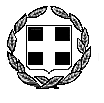                          ΕΛΛΗΝΙΚΗ ΔΗΜΟΚΡΑΤΙΑ                                                                 ΥΠΟΥΡΓΕΙΟ ΠΑΙΔΕΙΑΣ,                        ΕΡΕΥΝΑΣ KΑΙ ΘΡΗΣΚΕΥΜΑΤΩΝ                                                  -----         ΠΕΡΙΦΕΡΕΙΑΚΗ  Δ/ΝΣΗ Π/ΘΜΙΑΣ & Δ/ΘΜΙΑΣ ΕΚΠ/ΣΗΣ                        ΑΝΑΤΟΛΙΚΗΣ ΜΑΚΕΔΟΝΙΑΣ – ΘΡΑΚΗΣ